Application Form for Somerset Newly Qualified GP Fellowship Scheme Applicant InformationDetails of your current/upcoming post as newly qualified GPDisclaimer and SignatureI certify that my answers are true and complete to the best of my knowledge. 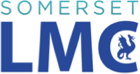 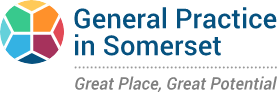 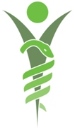 Somerset Training HubFull Name:Date:LastFirstWhen do you want your Fellowship to begin (runs for 24months from start):MonthYearPhone:Email:GMC Number:Date of completed GP Training (The programme is open to any GP qualifying since November 2018 and working in substantive post in Somerset General Practice): Name/Place of GP Training Programme:Current member of SGPET? (Fellowship programme gives you free membership to SGPET)YESNOPractice Name:Town/Village:PCN:Employer if different from Practice Name:Date started/starting in current practice:Type of substantive post (Salaried/Partner)Type of substantive post (Salaried/Partner)Sessions worked per week:I have discussed my interest in the New to  Practice Fellowship with  the Practice Manager:I have discussed my interest in the New to  Practice Fellowship with  the Practice Manager:I have discussed my interest in the New to  Practice Fellowship with  the Practice Manager:        Yes                           No        Yes                           No        Yes                           No        Yes                           NoSignature:Date: